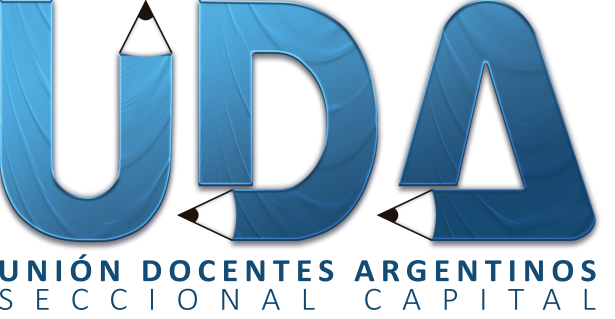 VACANTES TRASLADO M DE SECCIÓNUDA Seccional Capital • Personería gremial 1477 • Pringles 50/54 • CABA • CP:1183 • 011-4981-7723/7482 4982-0657 • Desde 1954 al servicio de la educación pública • info@udacapital.orgUDA siempre junto a vos… por una escuela pública, inclusiva y de calidadUDA Seccional Capital • Personería gremial 1477 • Pringles 50/54 • CABA • CP:1183 • 011-4981-7723/7482 4982-0657 • Desde 1954 al servicio de la educación pública • info@udacapital.orgVACANTES TRASLADO M DE SECCIÓNUDA Seccional Capital • Personería gremial 1477 • Pringles 50/54 • CABA • CP:1183 • 011-4981-7723/7482 4982-0657 • Desde 1954 al servicio de la educación pública • info@udacapital.orgwww.udacapital.orgUDA siempre junto a vos… por una escuela pública, inclusiva y de calidadUDA Seccional Capital • Personería gremial 1477 • Pringles 50/54 • CABA • CP:1183 • 011-4981-7723/7482 4982-0657 • Desde 1954 al servicio de la educación pública • info@udacapital.orgVACANTES TRASLADO M DE SECCIÓNUDA siempre junto a vos... por una escuela pública, inclusiva y de calidadUDA Seccional Capital • Personería gremial 1477 • Pringles 50/54 • CABA • CP:1183 • 011-4981-7723/7482 4982-0657 • Desde 1954 al servicio de la educación pública • info@udacapital.orgwww.udacapital.orgD.E. 1D.E. 2D.E. 3ESCUELATURNOESCUELATURNOESCUELATURNOJIN A - ESC Nº 5TJIN A - ESC Nº 4MJIN A - ESC Nº 25MJIN A - ESC Nº 5TJIN A - ESC Nº 9MJIN B - ESC Nº 15MJIN A - ESC Nº 7MJIN C - ESC Nº 17MJIN B - ESC Nº 15TJIN A - ESC Nº 7TJII Nº 48:45 A 12 / 13 A 16:15JII Nº 1MJIN B - ESC Nº 14MJM Nº 37:30 A 14 JII Nº 4TJIN B - ESC Nº 14MEI Nº 58:45 A 12 / 13 A 16:15JII Nº 1MEI Nº 58:45 A 12 / 13 A 16:15JIC Nº 3MEI Nº 58:45 A 12 / 13 A 16:15JIC Nº 3MEI Nº 58:45 A 12 / 13 A 16:15JIC Nº 3TEI Nº 58:45 A 12 / 13 A 16:15JIC Nº 4TEI Nº 58:45 A 12 / 13 A 16:15JIC Nº 4TEI Nº 58:45 A 12 / 13 A 16:15EI Nº 5MEI Nº 58:45 A 12 / 13 A 16:15EI Nº58:45 A 12 / 13 A 16:15JM Nº 68 A 14:30JM Nº 613.45 A 17JM Nº 67:30 A 14 JM Nº 610:30 A 17JM Nº 68 A 14:30EI Nº 77:30 A 14 JM Nº 68 A 14:30EI Nº 77:30 A 14 JM Nº 69 A 15:30EI Nº 77:30 A 14 JM Nº 69 A 15:30EI Nº 77:30 A 14 JM Nº 611 A 17:30EI Nº 77:30 A 14 JM Nº 611 A 17:30EI Nº 77:30 A 14 JM Nº 611 A 17:30EI Nº 77:30 A 14 JM Nº 611 A 17:30EI Nº 713 A 19:30EI Nº 713 A 19:30EI Nº 713 A 19:30EI Nº 713 A 19:30EI Nº 713 A 19:30EI Nº 713 A 19:30EI Nº 713 A 19:30D.E. 4D.E. 5D.E. 6ESCUELATURNOESCUELATURNOESCUELATURNOJIN B - ESC Nº 14TJIN B - ESC Nº 18TJIN B - ESC Nº 11TJIN B - ESC Nº 148:45 A 12 / 13 A 16:15JII Nº 18:45 A 12 / 13 A 16:15JIN C - ESC Nº 8TJII Nº 1MJII Nº 2MJII Nº 1MJII Nº 18:45 A 12 / 13 A 16:15EI Nº 67:30 A 14 JIC Nº 3TJII Nº 4MEI Nº 613 A 19:30JIC Nº 4MEI Nº 510 A 16:30EI Nº 77:30 A 14 JIC Nº 4MEI Nº 77:30 A 14 EI Nº 77:30 A 14 JIC Nº 4TEI Nº 88 A 14:30EI Nº 711:30 A 18JIC Nº 5TEI Nº 811:30 A 18EI Nº 117:30 A 14 EI Nº 67 A 13.30EI Nº 811:30 A 18EI Nº 1113 A 19:30EI Nº 68:30 A 15EI Nº 811:30 A 18EI Nº1313 A 19:30JII Nº 8MJM Nº 98 A 14:30JII Nº 10MJII Nº 10TD.E. 7D.E. 8D.E. 9ESCUELATURNOESCUELATURNOESCUELATURNOJIN A - ESC Nº 2TJIN A - ESC Nº 9MJIN C - ESC Nº 1MJIN A - ESC Nº 22TJIN B - ESC Nº 6TJIN D - ESC Nº 18TJIN B - ESC Nº 20TJII Nº 1TJIN D - ESC Nº 19TJIN B - ESC Nº 20MJII Nº 2MJIC Nº 2MJIN B - ESC Nº 24TJII Nº 2MJIC Nº 3TJIN D - ESC Nº 23TJIC Nº 3TJIC Nº 7MJIN D - ESC Nº 23TJIC Nº 3TJIC Nº 7MJIC Nº 2MJIC Nº 5TJIC Nº 7TJIC Nº 2MJM Nº 88 A 14:30JIC Nº 2MJIC Nº 9MJIC Nº 2TJM Nº 108 A 14:30JIC Nº 2TJM Nº 1114:30 A 17:45JIC Nº 2TJM Nº 1114:30 A 17:45JIC Nº 2TJM Nº 1114:30 A 17:45JIC Nº 4MJM Nº 1114:45 A 18JM Nº 58:30 A 15JM Nº 1114:45 A 18JM Nº 514:15 A 17:30JM Nº 118 A 14:30JII Nº 6MJM Nº 118 A 14:30JM Nº 118 A 14:30JM Nº 118:30 A 15JM Nº 118:30 A 15D.E. 10D.E. 11D.E. 12ESCUELATURNOESCUELATURNOESCUELATURNOJIN A - ESC Nº 9TJIN B - ESC Nº 1MJIN A - ESC Nº 1TJIN A - ESC Nº 9MJIN B - ESC Nº 1TJIN A - ESC Nº 58:45 A 12 / 13 A 16:15JIN D - ESC Nº 11MJIN B - ESC Nº 3TJIN A - ESC Nº 19MJIN D - ESC Nº 11TJIN D - ESC Nº 13TJIN B - ESC Nº 6TJII Nº 18:45 A 12 / 13 A 16:15JII Nº 3MJIN D - ESC Nº 3TJII Nº 4MJIC Nº 2MJII 1TJIC Nº 5TEI Nº 47:30 A 14 JII 1TJIC Nº 5TEI Nº 48 A 14:30JII 18:45 A 12 / 13 A 16:15EI Nº 67 A 13.30JIC Nº 4TEI Nº 67:30 A 14 JM Nº 57 A 13.30EI Nº 611:30 A 18JM Nº 510:30 A 17EI Nº 611:30 A 18D.E. 13D.E. 14D.E. 15ESCUELATURNOESCUELATURNOESCUELATURNOJIN A - ESC Nº 128:45 A 12 / 13 A 16:15JIN A - ESC Nº 13TJIN A - ESC Nº 13TJIN A - ESC Nº 14MJIN A - ESC Nº 15MJIN A - ESC Nº 13TJIN A - ESC Nº 19TJIN A - ESC Nº 15TJIN C - ESC Nº 5MJIN B - ESC Nº 4TJIN C - ESC Nº 5TJIC Nº 1MJIN B - ESC Nº 13TJM Nº 18 A 14:30JIC Nº 1MJIN C - ESC Nº 8MJII Nº 3MJIC Nº 1TJIN C - ESC Nº 16MJII Nº 4TJII Nº 2MJIN C - ESC Nº 18TJII Nº 4TJIN D - ESC Nº 7MEI Nº 6MJIC Nº 1MEI Nº 6MJIC Nº 1MEI Nº 6TJIC Nº 1TEI Nº 6TJIC Nº 2TEI Nº 6TEI Nº 414:15 A 17:30EI Nº 68:45 A 12 / 13 A 16:15EI Nº 48:30 A 15EI Nº 68:45 A 12 / 13 A 16:15EI Nº 411 A 17:30JM Nº 67 A 13.30JM Nº 67 A 13.30JM Nº 67:30 A 14 JM Nº 67:30 A 14 JM Nº 67:30 A 14 JM Nº 67:30 A 14 JM Nº 611:30 A 18JM Nº 611:30 A 18JM Nº 611:30 A 18JM Nº 611:30 A 18JM Nº 611:30 A 18JM Nº 611:30 A 18D.E. 16D.E. 17D.E. 18ESCUELATURNOESCUELATURNOESCUELATURNOJIN B - ESC Nº 4MJIN A - ESC Nº 1MJIN B - ESC Nº 22MJIN B - ESC Nº 11MJIN D - ESC Nº 22MJIN C - ESC Nº 13TJIN C - ESC Nº 9MJIN C - ESC Nº 6TJIN D - ESC Nº 8MJIN C - ESC Nº 17TJIN C - ESC Nº 16MJIN D - ESC Nº 8MJIN D - ESC Nº 22MJIN C - ESC Nº 16MJIN E - ESC Nº 1TJII Nº 1MJIN E - ESC Nº 2MJIC Nº 1MJII Nº 2TJIN E - ESC Nº 5TJIC Nº 2TJIC Nº 4TJIN E - ESC Nº 8MJIC Nº 4MEI Nº 57:30 A 14 JIN E - ESC Nº 8TEI Nº 58 A 14:30EI Nº 57:30 A 14 JIC Nº 1TJM Nº 614:15 A 17:30EI Nº 57:30 A 14 EI Nº 4MJM Nº 67:30 A 14 EI Nº 57:30 A 14 EI Nº 4TJM Nº 68 A 14:30EI Nº 57:30 A 14 EI Nº 4TEI Nº 57:30 A 14 EI Nº 48:45 A 15:15EI Nº 57:30 A 14 EI Nº 48:45 A 15:15EI Nº 57:30 A 14 EI Nº 48:45 A 15:15EI Nº 57:30 A 14 EI Nº 48:45 A 15:15EI Nº 57:30 A 14 EI Nº 49:45 A 16:15EI Nº 513 A 19:30EI Nº 49:45 A 16:15EI Nº 513 A 19:30EI Nº 48:45 A 12 / 13 A 16:15EI Nº 513 A 19:30EI Nº 48:45 A 12 / 13 A 16:15EI Nº 513 A 19:30EI Nº 48:45 A 12 / 13 A 16:15EI Nº 513 A 19:30EI Nº 513 A 19:30EI Nº 513 A 19:30EI Nº 513 A 19:30EI Nº 513 A 19:30EI Nº 513 A 19:30EI Nº 513 A 19:30D.E. 19D.E. 20D.E. 21ESCUELATURNOESCUELATURNOESCUELATURNOJIC Nº 1MJIN A - ESC Nº 14MJIN A - ESC Nº 3TJIC Nº 2TJIN B - ESC Nº 9MJIN A - ESC Nº 4MJIC Nº 2TJII Nº 1TJIN C - ESC Nº 14TEI Nº 411 A 17:30JII Nº 3TJII Nº 1MEI Nº 511:30 A 18JM Nº 5 (ANEXO)11:30 A 18JII Nº 1TJII Nº 7MJM Nº 5 (ANEXO)11:30 A 18JII Nº 2MJIC Nº 8MJM Nº 5 8 A 14:30JIC Nº 4MEI Nº 98:45 A 12 / 13 A 16:15JM Nº 5 10:30 A 13:45EI Nº 58 A 14:30EI Nº 118:30 A 11:45JII Nº 78:45 A 12 / 13 A 16:15EI Nº 58 A 14:30EI Nº 118:30 A 11:45JII Nº 78:45 A 12 / 13 A 16:15EI Nº 58 A 14:30EI Nº 118:30 A 11:45EI Nº 815:15 A 18:30EI Nº 511:30 A 18EI Nº 118:30 A 11:45JIC Nº 10TEI Nº 511:30 A 18EI Nº 118:30 A 11:45EI Nº 117:30 A 14 JII Nº 12MEI Nº 118:30 A 11:45EI Nº 117:30 A 14 JIC Nº 14MEI Nº 11TEI Nº 117:30 A 14 JIC Nº 14MEI Nº 11TEI Nº 1111:30 A 18JIC Nº 14MEI Nº 11TEI Nº 1111:30 A 18JIC Nº 14MEI Nº 11TEI Nº 1111:30 A 18JIC Nº 14TEI Nº 11TJIC Nº 128:30 A 11:45JIC Nº 14TEI Nº 11TJIC Nº 128:30 A 11:45JIC Nº 14TJII Nº 13 (ANEXO)MJIC Nº 128:30 A 11:45JIC Nº 14TJII Nº 13 (ANEXO)MJIC Nº 128:30 A 11:45JII Nº 13 (ANEXO)TJIC Nº 128:30 A 11:45JII Nº 13 (ANEXO)TJIC Nº 128:30 A 11:45JII Nº 138:45 A 12 / 13 A 16:15JIC Nº 128:30 A 11:45JII Nº 138:45 A 12 / 13 A 16:15JIC Nº 12TJII Nº 138:45 A 12 / 13 A 16:15JIC Nº 12TJII Nº 138:45 A 12 / 13 A 16:15JIC Nº 12TJII Nº 138:45 A 12 / 13 A 16:15JIC Nº 12TJII Nº 138:45 A 12 / 13 A 16:15JIC Nº 12TJM Nº 157 A 13.30JIC Nº 12TJM Nº 157 A 13.30JIC Nº 12TJM Nº 157 A 13.30JIN B - ESC Nº 9TJM Nº 157 A 13.30JM Nº 157 A 13.30JM Nº 157 A 13.30JM Nº 1511:30 A 18JM Nº 1511:30 A 18JM Nº 1511:30 A 18JM Nº 1511:30 A 18JM Nº 1511:30 A 18JM Nº 1511:30 A 18